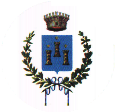 COMUNE DI CAMPOBELLO DI LICATAAGRIGENTO***OGGETTO: Lavori per la sistemazione e manutenzione straordinaria della Villa Gandhi.RELAZIONE TECNICA PREMESSAIl presente progetto riguarda l’intervento di ristrutturazione dell’esistente campo di calcetto sito nella Villa Gandhi a Campobello di Licata. STATO DI FATTO Villa Gandhi è confinata tra le vie Buscemi e Trotski dell’abitato del Comune di Campobello di Licata.Lo spazio ove insiste Villa Gandhi possiamo dividerlo idealmente in due aree, una destinata al gioco del calcetto ove è già presente un campo con  pavimentazione sintetica, in buone condizioni, usato da un’utenza non sportiva che lo utilizza per l’esercizio fisico, per allenamenti, tornei amatoriali e/o comunque per incontri non agonistici;  l’altra è più specificatamente dedicata alla socializzazione, vi si trovano, infatti, aree di sosta, aiuole, essenze vegetali e panchine. Il campo, privo di recinzione, è perimetrato con una  pavimentazione di mattonelle che presenta  parti divelte ed è confinato, a est e ad ovest, da cordoli in cls.DESCRIZIONE DELLE OPERE DA REALIZZARELa proposta progettuale  si pone l’obiettivo di conseguire un miglioramento della fruibilità degli spazi che gravitano sull’ impianto sportivo.  E’ necessario, pertanto, intervenire sui degradi presenti e salvaguardare la superficie del campetto dotando lo stesso di una recinzione di sicurezza.Gli interventi che si intendono eseguire possono riassumersi nelle seguenti distinte categorie: Dismissione e successiva pavimentazione perimetrale del campo di calcettoDemolizione dei cordoli di cls a est e a ovest del campettoRealizzazione di idonea recinzione perimetrale del campettoIl campetto, come già accennato, è perimetrato da una pavimentazione in mattonelle che in più punti si presenta disconnessa, perciò si prevede di smantellarne una fascia perimetrale delle dimensioni che vanno min. cm 50 max cm 220 di larghezza. L’intervento prevede il successivo rifacimento con mattonelle autobloccanti.Al fine di realizzare la recinzione risulta necessario la:Demolizione dei cordoli in cls presenti a ridosso dei lati corti del campo;Formazione di muretti in calcestruzzo armato di spessore cm 30, su zoccoli di fondazione per l’alloggiamento dei pali della recinzione (per il particolare costruttivo si faccia riferimento alla tavola grafica); Infissione di pali zincati di altezza fuori terra m 3,00 alternati secondo le specifiche progettuali;Collocazione recinzione di altezza fino a m 2,50 con rete metallica plastificata a maglia romboidale e di cancello pedonale L150 x H200.Alla luce delle precedenti considerazioni l’importo stimato per i lavori da realizzare ammonta a € 30.000,00 come descritto nel seguente quadro economico:Lavori a base d’asta					€ 19.438,09Oneri diretti sicurezza inclusi				€        66,52Costo mano d’opera					€   4.973,88	      Sommano						€ 24.478,49Somme a disposizione dell’AmministrazioneIVA 22%				€ 5.385,27Imprevisti				€    136,24	SOMMANO			€ 5.521,51		€  5.521,51TOTALE							€ 30.000,00Campobello di Licata, lì 11/12/2017							                             Il Progettista                                                                                                     Dott. Arch. Salvatore Paci								 __________________________